平 成 22 年 5 月 12 日り ん ご 果 樹 課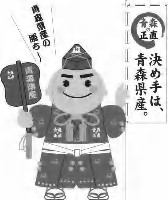 ２１年産りんごの販売価格（２２年４月）について１	産地価格２２年４月の産地価格は、１kg当たり１９２円で、前年対比１３０％、前３か年平均対比１０５％となった。また、累計では１㎏当たり１４４円で、前年対比１０６％、前３か年平均対比８８％となった。前月に比べて価格は１ｋｇ当たり５２円上昇している。価格が前月に比べ上昇している要因としては、消費地市場での価格が回復してきたことに加え、産地の在庫数量も少なく販売環境が良好だったことなどが考えられる。なお産地市場は、４月で取引を終了した。(単位：円/kg、％)(注)産地５市場及び県りんご商協連加入の主要組合員の平均(加重平均)２	消費地市場価格２２年４月の消費地市場の平均価格は、１kg当たり２７０円で、前年対比１１７％、前３か年平均対比１０１％となった。また、累計では１㎏当たり２３２円で、前年対比１０７％、前３か年平均対比９２％となった。前月に比べて価格は１ｋｇ当たり２８円上昇している。価格が前月より上昇している要因としては、前月に引き続き入荷量が少なかったことに加えて、無袋ふじの品質が終盤まで良好だったこと、中旬以降に本格的に出荷された有袋ふじの品質も良好であること、また、西南暖地のメロンやスイカなど競合果実の生育が不順天候の影響で遅れたことにより出荷量が少なく、柑橘類を除く果実全体に品薄感があったことなどが考えられる。(単位：円/kg、％)(注)価格は主要５市場平均(加重平均)平 成 ２１ 年 産 り ん ご 品 種 別 平 均 価 格【  産  地  価  格  】	(単位：円／kg,％）※ 産地５市場及び県りんご商協連加入の主要組合員の平均価格（加重平均）である。※ 前３年平均は、平成18・19･20年産の平均値である。※ 価格は消費税を含む。※ その他は早生ふじを含む数値である。【  消費地市場価格  】	(単位：円／kg,％）※ 県外消費地市場（東京・大阪・名古屋・福岡・札幌の五市場）での県産りんごの平均価格（加重平均）である。※ 価格は消費税を含む。※ その他は早生ふじを含む数値である。※ 早生ふじの価格については、市場での区分が行われていないため、市場情報に基づく推計値である。平 成 ２１ 年 産 り ん ご 県 外 出 荷 実 績(単位：トン,％）※  りん対協出荷目標対比	（当月	99 ％   ・	累計	99 ％）※ 出荷実績は、生食用として県外に出荷されたものである。※ 前３年平均は、平成18・19･20年産の平均値である。※ その他は早生ふじを含む数値である。平成２１年産りんご県外市場販売金額(単位：トン,円／kg,百万円,％）※ 県外市場及び輸出の合計(小口他、加工は含まない。）である。平成２１年産りんご加工実績(単位：トン,％）平成２１年産国産りんご輸出量及び金額(単位：トン、千円、％）［財務省：貿易統計］区	分９ 月１０月１１月１２月１月２月３月４月累 計２１年産121161136126135129140192144２０年産1071581451038899108148136対	比11310294122153130130130106前３か年平均137168178143127131144183164対	比88967688106989710588区	分９ 月１０月１１月１２月１月２月３月４月累 計２１年産186206226243230232242270232２０年産199220209236209207220230217対	比9394108103110112110117107前３か年平均239246249274250240249268252対	比7884918992979710192区	分区	分つがる紅 玉陸 奥ジョナ王 林ふ じその他(早生ふじ）合 計４月２１年産4813023318212920091192４月２０年産951551169615666148４月対	比-137150157134128138130４月前３年平均11618316114619086183４月対	比-11212711388105106105４月累計２１年産118104171136132155126 (134)144４月累計２０年産90119168140120142142 (168)136４月累計対	比131871029711010989 (80)106４月累計前３年平均129144188146149175168 (194)164４月累計対	比91729193898975 (69)88区	分区	分つがる紅 玉陸 奥ジョナ王 林ふ じその他(早生ふじ）合 計４月２１年産242392284238274257270４月２０年産260362242212231206230４月対	比93108117112119125117４月前３年平均292380273264268261268４月対	比831031049010298101４月累計２１年産176226343249232239245 (250)232４月累計２０年産188223310223206217259 (285)217４月累計対	比9410111111211311095 (88)107４月累計前３年平均224259332251248252291 (318)252４月累計対	比798710399949584 (79)92区	分区	分つがる紅 玉陸 奥ジョナ王 林ふ じその他(早生ふじ）合 計４月２１年産442353,4154,37922,25734330,673４月２０年産752634,5344,98425,59834635,800４月対	比59897588879986４月前３年平均873314,5033,98723,92932733,164４月対	比5171761109310592４月累計２１年産26,1712,2782,34720,95020,550143,12323,424 (10,123)238,843４月累計２０年産27,4012,4892,45725,25024,758143,85522,492 (9,226)248,702４月累計対	比969296838399104 (110)96４月累計前３年平均25,1752,4003,19126,87825,416137,43719,891 (6,919)240,388４月累計対	比10495747881104118 (146)99区	分区	分数	量単	価金	額４月２１年産30,3142708,186４月２０年産35,3352318,173４月対	比86117100４月前３年平均32,7062688,723４月対	比9310194４月累計２１年産228,79723453,517４月累計２０年産238,58922052,428４月累計対	比96106102４月累計前３年平均229,31425558,242４月累計対	比1009292区	分区	分原料集荷量原料処理量翌月繰越量４月２１年産2,6083,5441,248４月２０年産6,6037,9822,707４月対	比394446４月前３年平均4,1875,6102,051４月対	比626361４月累計２１年産46,86045,612４月累計２０年産92,48189,774４月累計対	比5151４月累計前３年平均73,39071,337４月累計対	比6464区	分区	分数	量左のうち台湾向け金	額左のうち台湾向け３月２１年産819655218,204160,701３月２０年産2,2062,084545,597504,231３月対	比37314032３月前３年平均2,4812,393629,581593,609３月対	比33273527３月累計２１年産22,63620,8956,198,0715,463,074３月累計２０年産19,30917,8785,182,9384,551,494３月累計対	比117117120120３月累計前３年平均21,77120,5426,468,2825,867,433３月累計対	比1041029693